                                                                                                                                                                                 «Утверждаю»: Согласовано:	                                                                                                                                                       директор МКОУ «СОШ №5»зам. директора по ВР	                                                                                                                ____________________________________________________	                                                                                                    / Щеглов Ю.А./Абдулкеримовой В.В.                                                                                                                                    «_____»____________2021-2022 уч.год.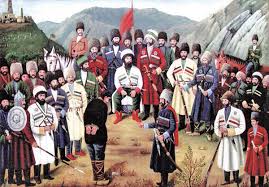                                                                                            ПЛАНпроведения торжественных мероприятий, посвященных Дню единства народов Дагестана.Директор МКОУ СОШ№ 5                                                                                                              /Ю.А.Щеглов/Заместитель директора  по ВР                                                                                                         /В.В.Абдулкеримова /№п/пМероприятия Класс Дата Ответственный 1Составление и утверждение плана проведения мероприятий. 1-1101.09.21г.Зам. директора по ВР.2Организовать в библиотеке книжно - иллюстративные выставки, экспозиции дагестанских поэтов и писателей, посвященные Дню единства народов Дагестана.2-1113.09.-18.09.21 г.Библиотекарь.3Выпуск стенной газеты библиотеки: «Дагестан мой край родной».9-1113.09.21 г.Библиотекарь.4Городская интеллектуальная игра «Мой Дагестан»      7-818.09.21г.Краевед школы5Организовать выставку и провести конкурс детских рисунков на тему: «Мир прекрасен, если мы едины!».- конкурс рисунков на асфальте (цветные мелки)- конкурс рисунков (формат А4)1-45-813.09.-18.09.21 г.Ст. вожатая, учитель ИЗО, кл. рук-ли. 6Выставка творческих работ (рефератов) учащихся на тему: «Моя Родина - Дагестан».8-1113.09.-18.09.21 г.Учителя истории.7Выпуск информационного листка: «День единства народов Дагестана».9-1113.09.-18.09.21 г.Учитель КТНД.8Выпуск стенной газеты пионерской дружины, РДШ: «Мы вместе дружбою сильны»,  посвященный Дню единства народов Дагестана.4-713.09.21г.Ст. п/в.9Открытый урок Культуры мира «Я Дагестанец!»5-713.09.-18.09.21 г.Учителя родного языка.10Городские спортивные соревнования, посвященные Дню единства народов Дагестан «Старты надежд»Учащиеся стоящие на учете в ПДН, в/ш учете14.09.21г.Учителя физической культуры, социальный педагог11Организовать и провести тематические классные часы:«Моя малая Родина».«Моя малая Родина».«Моя малая Родина».«Моя малая Родина».«Край мой – Дагестан».«Край мой – Дагестан».«В единстве наша сила».«В единстве наша сила».«Дагестанский народ – одна большая семья»12345678913.09.-18.09.21 г.Классные руководители12Городской фестиваль «Соцветие Дагестана»5-914.09.21 г.Старшая вожатая, классные руководители13-Открытый классный час на тему: «Кизляр город дружбы и мира», посвященный Дню единства народов Дагестана и Дню города.- Открытый классный час на тему: «В дружбе наша сила», посвященный Дню единства народов Дагестана и Дню города.- Открытый классный час на тему: «Дагестан без террора»5б4а      8б14.09.21г.14.09.21г.11.09.21г.Классный руководительФормагей О.А.Аминова М.З.14Посещение городского мероприятия в ГДК посвящённое Р. Гамзатову.7___.09.20г.Классные руководители15Опубликовать материалы, посвященные Дню единства народов Дагестана на сайт школы.-21.09.21 г.Классные руководители, зам. директора  по ИКТ